 RAICHEL 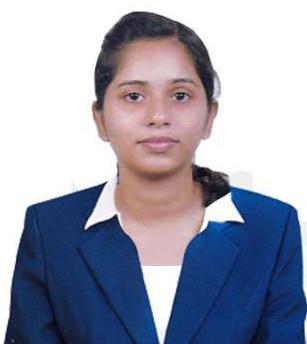 ACCOUNTS ASSOCIATE (Accounts Receivable)Email address: raichel-394214@2freemail.com Currently in UAE on visit visa until 11 October 2019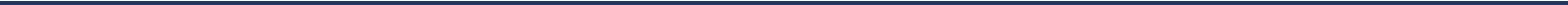 CAREER OBJECTIVETo pursue a career in a professional work environment to utilize my knowledge and apply my skills to grow as a responsible and efficient employee while achieving organizational goals.EDUCATION:BACHELOR OF COMMERCE IN FINANCE AND TAXATIONGraduated from Mahatma Gandhi University (2014-2017)Graduated with a cumulative GPA of 7.95Actively participated in various business and management events.Successfully completed graduation project on “Study on effectiveness of sales promotion technique on FMCG”MASTERS OF COMMERCEBharathiar University (2018-present)Expected to complete by December 2019CAREER HISTORY(February 2018 - May 2019)IndiaAccounts Associate (Accounts Receivable)Well versed with sales order creation and accounts receivable billingHands on experience in project and work-breakdown structure creation, employee time bookings and corresponding amendmentsResponsible for internal reporting and dashboard preparationResponsible for preparation of process documentationProvided end to end training to new employeesSKILLSProficient in SAP, Outlook, Word, Excel, Power point; Familiar with Tally erp9Teamwork, Innovation, CreativityAble to work under pressure with a calm and organized approach in order to meet deadlinesCommitted team playerKeen listener and quick learnerSystematic and organizedTime Management and efficiency in multi-taskingPERSONAL DETAILSDate of Birth: 02 February 1996Fluent in English, MalayalamMarital Status: SingleNationality: IndianInterests: Music, Reading, Internet browsing